Uitzetten en maairand aanleggenTijdens deze les ga je een vierkante tuin  met een cirkel erin uitzetten.Na het uitzetten ga je beginnen met de aanleg van de maairand.Hier staat het ontwerp van de vierkante tuin met een cirkel erin.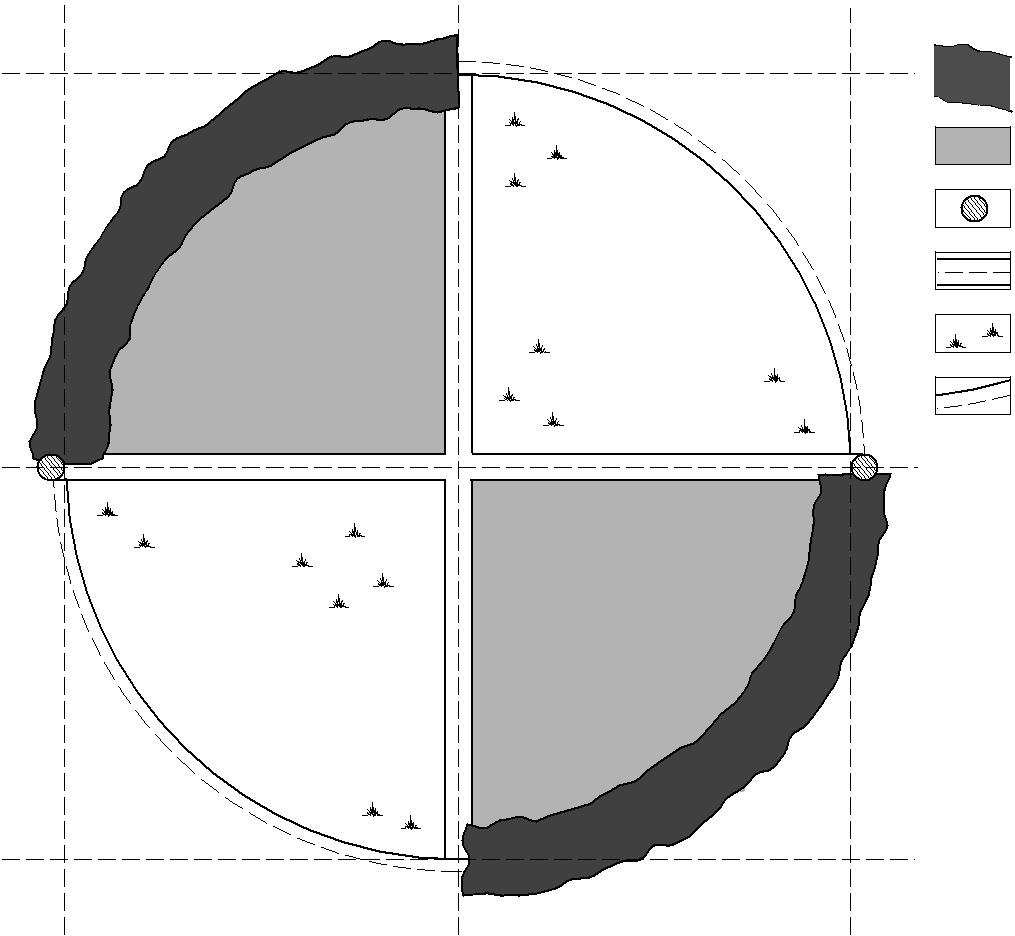 Onderdeel B  uitzetten vierkante tuin met cirkel erinIn dit onderdeel zet je de vierkante tuin met cirkel erin uit.Voor dit onderdeel heb je gereedschap nodig om de tuin uit te zetten.Haakse hoekMeetlintPikettenRubberen hamer2 PootlijnenZet de tuin als volgt uit.Zet het vierkant uit, zoals je geleerd heb in klas 2.Zoek het midden van het vierkant.Plaats hier een piket.Teken met behulp van een pootlijn en de piket in het midden een cirkel zoals op de tekening is aangegeven.Na het uitzetten begin je met het aanleggen van de maairand.Verzamel het materiaal en gereedschap om dit uit te voeren. Betonstraatstenen, 20 x 10waterpasrijlat5p	5   Je hebt de ronde tuin uitgezet en misschien een stuk aangelegd. Je gaat nu je eigen werk beoordelen.In het schema staan een aantal vragen. Beantwoord de vragen. Legenda:320haagborderpalissadepaalmaairandgazonkielsteek160maten in cm16000160320vragenantwoordWat was je werkvolgorde?..............................................................................................................................................................................................................................................................................................................................................................................................................................................Over welk onderdeel ben je hetmeest tevreden?......................................................................................Waarom ben je over dit......................................................................................onderdeel het meest tevreden?..................................................................................................................................................................................................................................................................Welk onderdeel zou je eenvolgende keer anders doen?......................................................................................Waarom zou je dit onderdeel......................................................................................anders doen?........................................................................................................................................................................................................................................................................................................................................................Wat vind je van heteindresultaat?......................................................................................Waarom vind je dit?........................................................................................................................................................................................................................................................................................................................................................